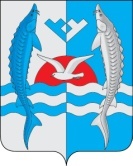 Об утверждении схемы многомандатного избирательного округа, образуемогодля проведения выборов депутатов Совета депутатов  сельского поселения Шеркалы В соответствии с пунктом 2 статьи 18 Федерального закона от 12.06.2002 № 67-ФЗ «Об основных гарантиях избирательных прав и права на участие в референдуме граждан Российской Федерации», статьей 7 Устава сельского поселения, Совет депутатов поселения решил:1. Утвердить схему многомандатного избирательного округа по выборам депутатов Совета депутатов сельского поселения Шеркалы, её графическое изображение согласно приложениям 1-2. 2. Признать утратившим силу решения Совета депутатов сельского поселения Шеркалы:- от 30.11.2012 №  224 «Об утверждении схем избирательных округов по выборам в органы местного самоуправления муниципального образования сельское поселение Шеркалы»;- от 25.02.2013 № 238 «О внесении изменений решения Совета депутатов сельского поселения Шеркалы  от 30.11.2012 № 224 «Об утверждении схем избирательных округов по выборам в органы местного самоуправления муниципального образования сельское поселение Шеркалы».3. Решение  направить для обнародования и разместить на официальном сайте Администрации сельского поселения Шеркалы в информационно-телекоммуникационной сети общего пользования (компьютерной сети «Интернет»).4.   Решение вступает в силу с  момента обнародования.Глава сельского поселения Шеркалы                                          Л.В. Мироненко				Приложение1к решению Совета депутатовсельского поселения Шеркалыот  «20» января 2023 года № 251Описание схемы многомандатного избирательного округа по выборам депутатов Совета депутатов сельского поселения ШеркалыПриложение2к решению Совета депутатовсельского поселения Шеркалыот  «20» января 2023 года  № 251Описание схемы многомандатного избирательного округа по выборам депутатов Совета депутатов сельского поселения Шеркалы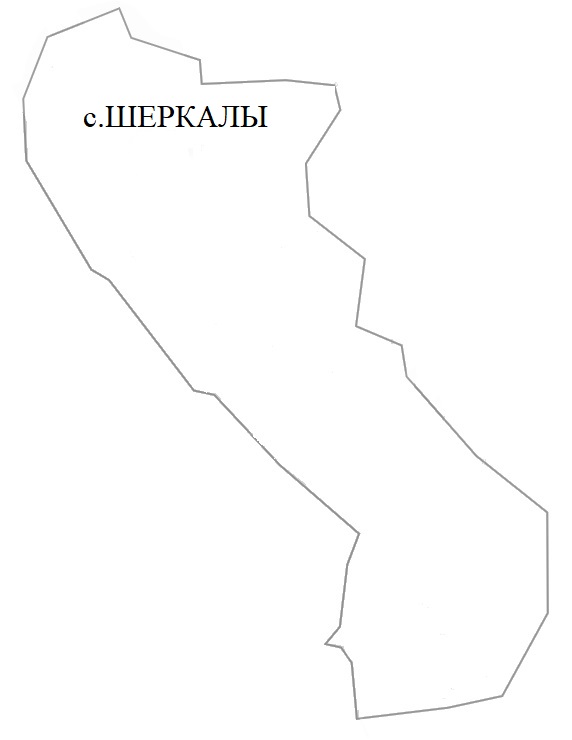 СОВЕТ ДЕПУТАТОВСЕЛЬСКОГО ПОСЕЛЕНИЯ ШЕРКАЛЫОктябрьского районаХанты – Мансийского автономного округа – ЮгрыРЕШЕНИЕСОВЕТ ДЕПУТАТОВСЕЛЬСКОГО ПОСЕЛЕНИЯ ШЕРКАЛЫОктябрьского районаХанты – Мансийского автономного округа – ЮгрыРЕШЕНИЕСОВЕТ ДЕПУТАТОВСЕЛЬСКОГО ПОСЕЛЕНИЯ ШЕРКАЛЫОктябрьского районаХанты – Мансийского автономного округа – ЮгрыРЕШЕНИЕСОВЕТ ДЕПУТАТОВСЕЛЬСКОГО ПОСЕЛЕНИЯ ШЕРКАЛЫОктябрьского районаХанты – Мансийского автономного округа – ЮгрыРЕШЕНИЕСОВЕТ ДЕПУТАТОВСЕЛЬСКОГО ПОСЕЛЕНИЯ ШЕРКАЛЫОктябрьского районаХанты – Мансийского автономного округа – ЮгрыРЕШЕНИЕСОВЕТ ДЕПУТАТОВСЕЛЬСКОГО ПОСЕЛЕНИЯ ШЕРКАЛЫОктябрьского районаХанты – Мансийского автономного округа – ЮгрыРЕШЕНИЕСОВЕТ ДЕПУТАТОВСЕЛЬСКОГО ПОСЕЛЕНИЯ ШЕРКАЛЫОктябрьского районаХанты – Мансийского автономного округа – ЮгрыРЕШЕНИЕСОВЕТ ДЕПУТАТОВСЕЛЬСКОГО ПОСЕЛЕНИЯ ШЕРКАЛЫОктябрьского районаХанты – Мансийского автономного округа – ЮгрыРЕШЕНИЕСОВЕТ ДЕПУТАТОВСЕЛЬСКОГО ПОСЕЛЕНИЯ ШЕРКАЛЫОктябрьского районаХанты – Мансийского автономного округа – ЮгрыРЕШЕНИЕСОВЕТ ДЕПУТАТОВСЕЛЬСКОГО ПОСЕЛЕНИЯ ШЕРКАЛЫОктябрьского районаХанты – Мансийского автономного округа – ЮгрыРЕШЕНИЕ«20»января2023г.№251с. Шеркалыс. Шеркалыс. Шеркалыс. Шеркалыс. Шеркалыс. Шеркалыс. Шеркалыс. Шеркалыс. Шеркалыс. ШеркалыНаименование и номер избирательного округаТерритории, входящие в состав избирательного округаЧисло избирателейЧисло мандатовНомера избирательных участков, их адресаШеркальский многомандатный избирательный округВ границах муниципального образования сельское поселение Шеркалы69310УИК № 45,с. Шеркалы